Foundation Training Job Description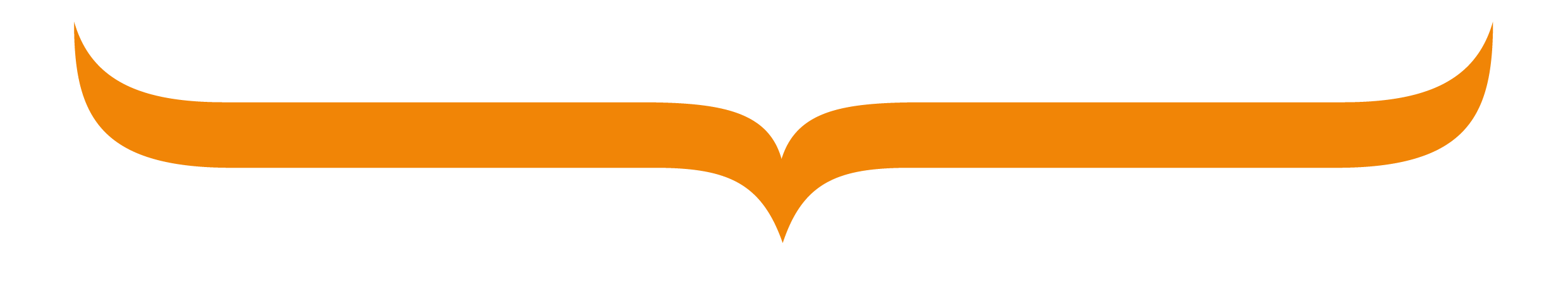 It is important to note that this description is a typical example of your placement and may be subject to change.GradeF1PlacementVascular Surgery DepartmentGeneral and Vascular surgeryThe type of work to expect and learning opportunitiesEmergency and elective admissions with Vascular disease. Opportunities to learn the management of acute and elective Vascular patients and to complete all core procedures for Foundation programme. A programme of weekly vascular teaching sessions (in addition to the main FY1 Teaching sessions) is provided to assist trainees in gaining confidence and competence in work in the department. Theatre attendance is encouraged. Trainees will have the opportunity to participate in morbidity and mortality review, research, audit and service improvement projects and to present to the department a topic of choice during the placement. Where the placement is basedHull Royal Infirmary primarily based on ward 7 but with some time in acute general surgery on wards 6 and 60Educational and Clinical Supervisor(s) for the placementMr Kapur, Mr Mekako; Mr Akomolafe; Mr Johnson; Mr Smith; Mr Carradice, Mr Renwick, Prof Chetter. Ms Green, Mr Lonsdale, Mr SultanMain duties of the placementDay to day management of emergency and elective Vascular surgery and rota blocks in the management of acute general surgery.Typical working pattern in this placementFull shift rota with 8 trainees.Out of hours work could be in any other specialty and will be reflected in your work schedule with adequate noticeEmployerHull University Teaching Hospitals NHS Trust